Figuren charakterisieren – Nebenfiguren
Vielfalt jugendlicher Lebensentwürfe reflektierenJule, Noras Schwester 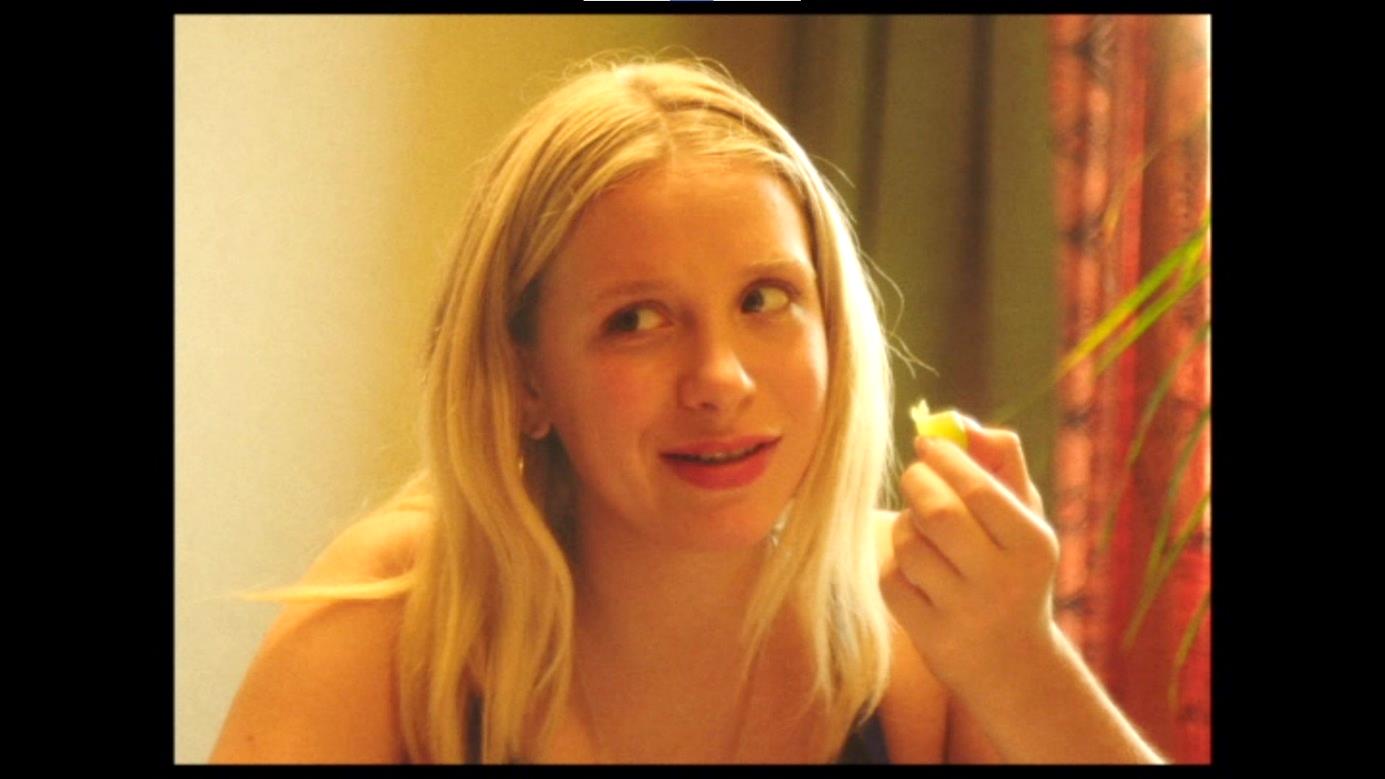 Romy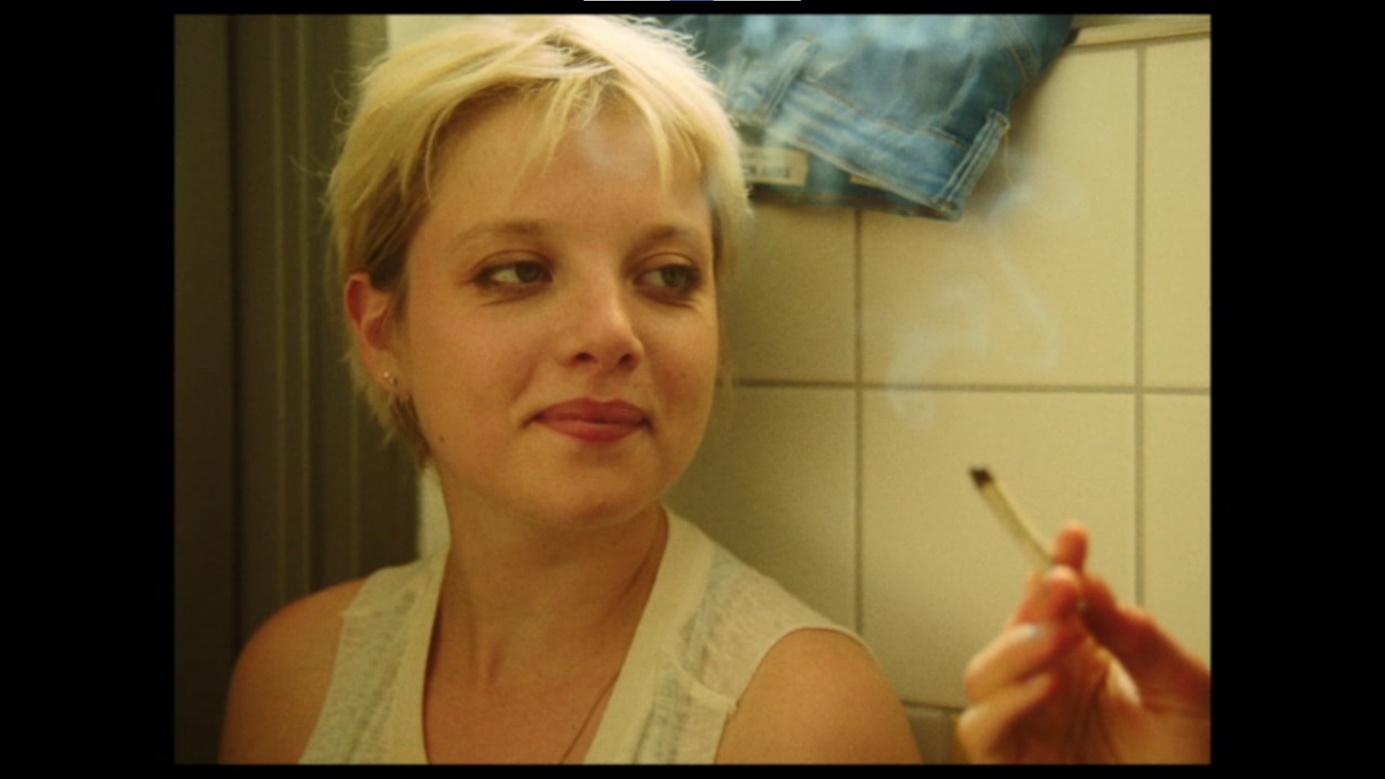 Aylin, Jules Freundin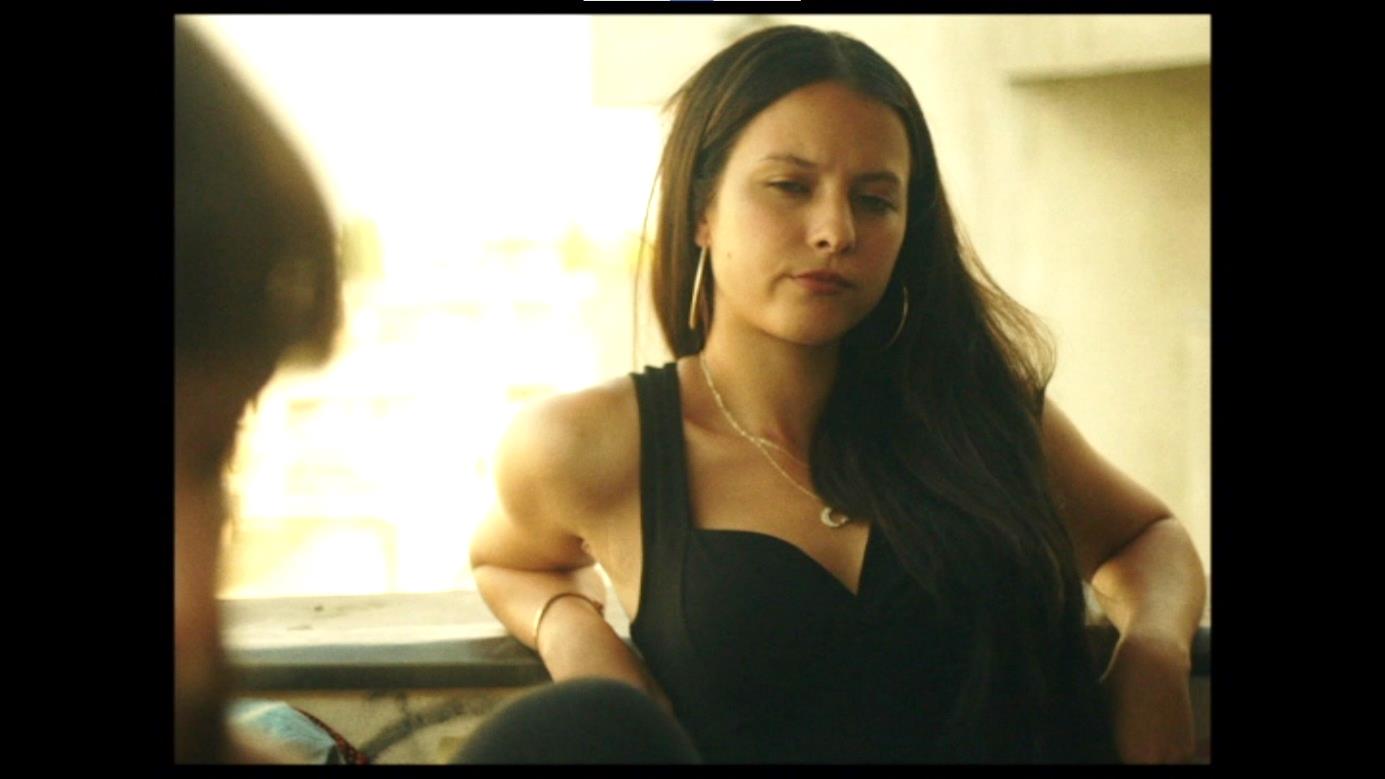 Noras und Jules Mutter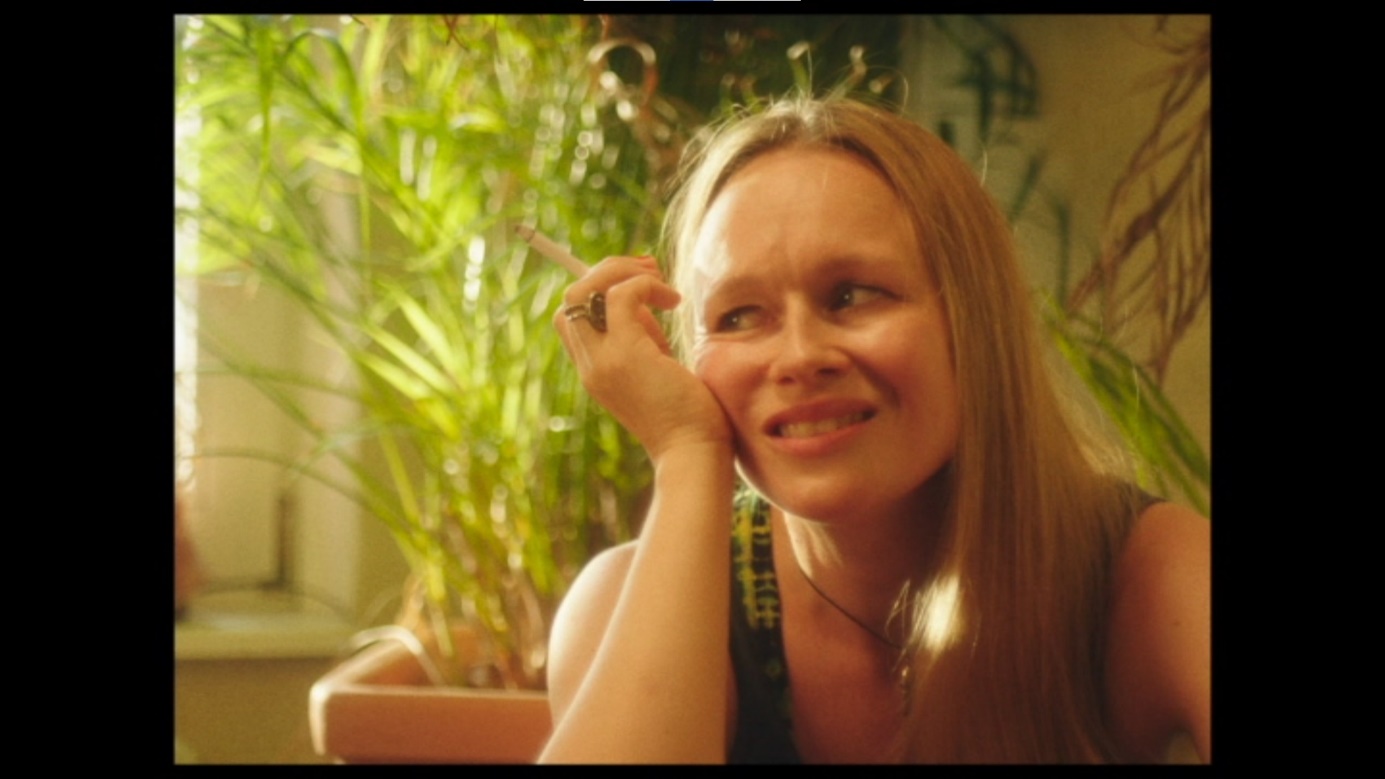 Yunus, Aylins Freund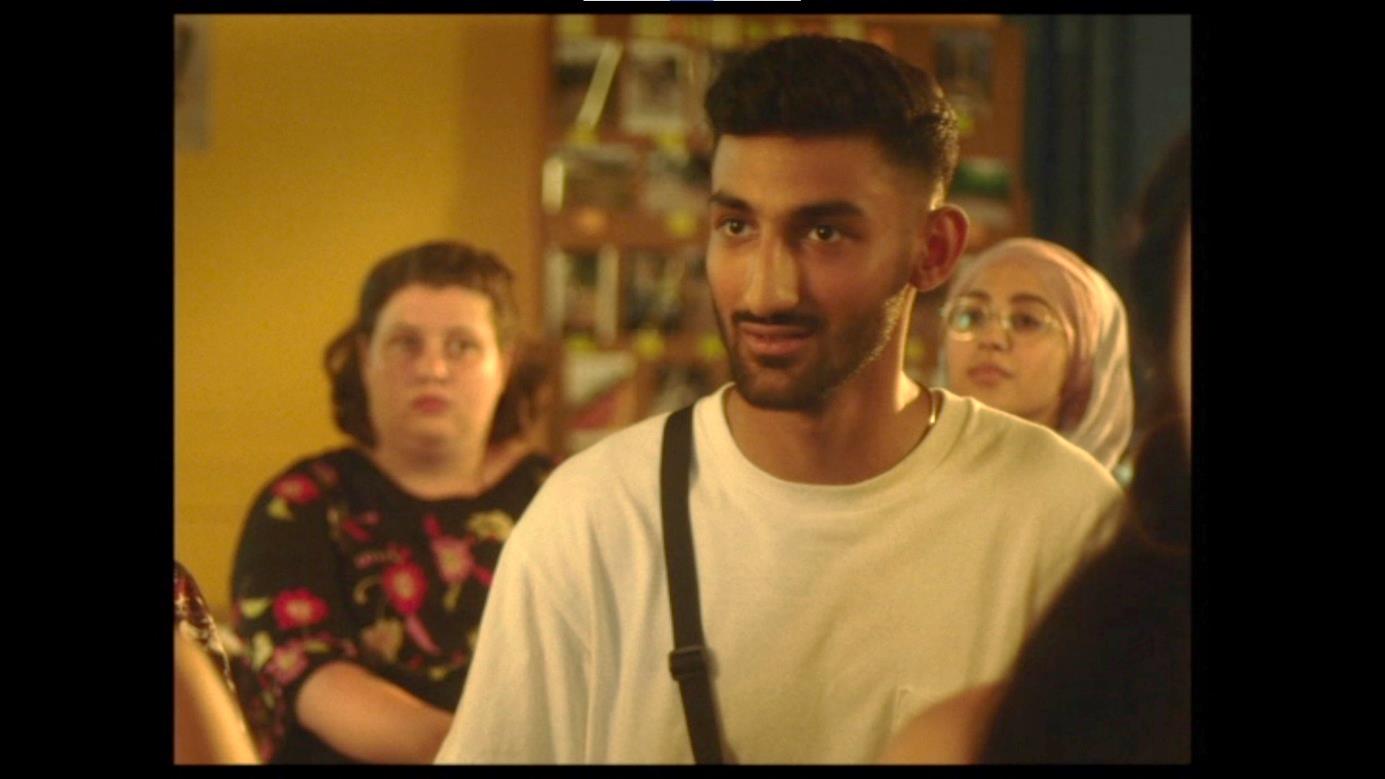 Ahmad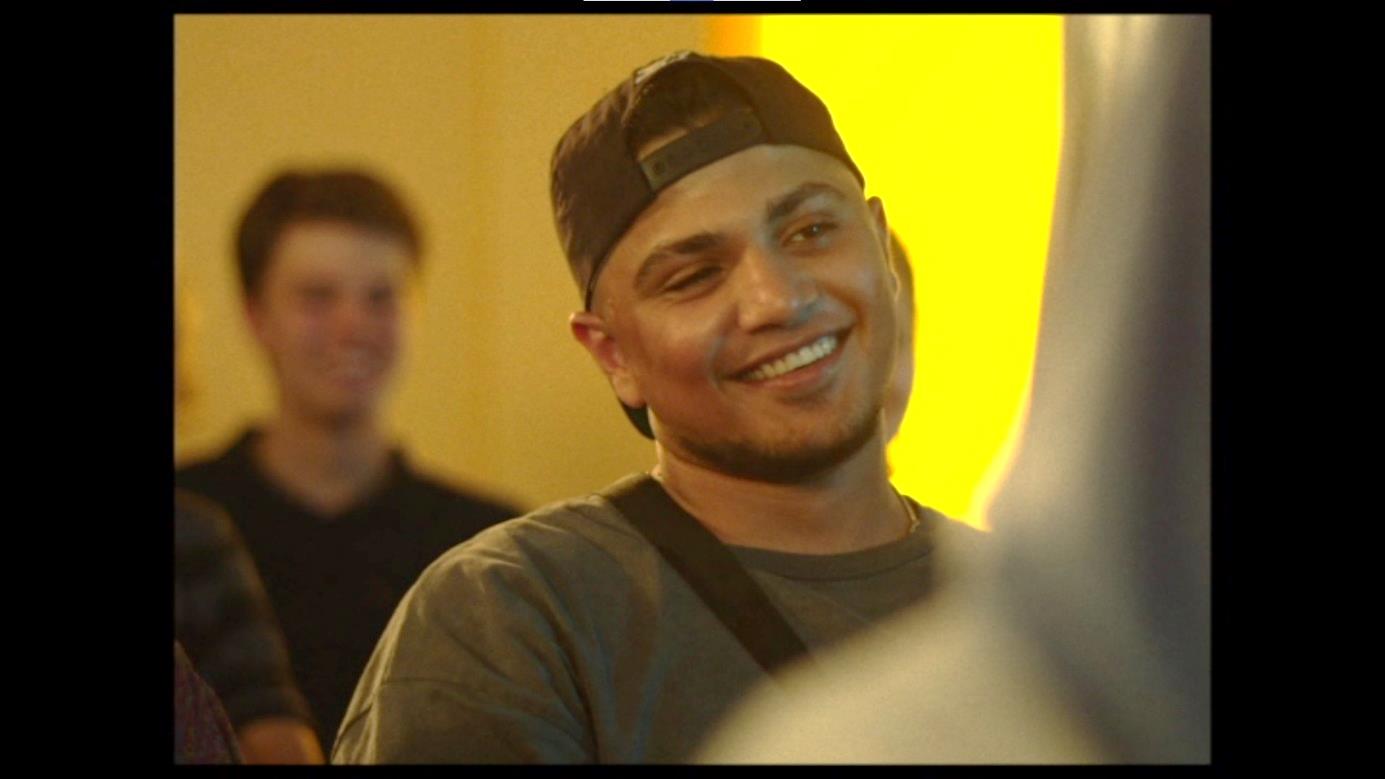 David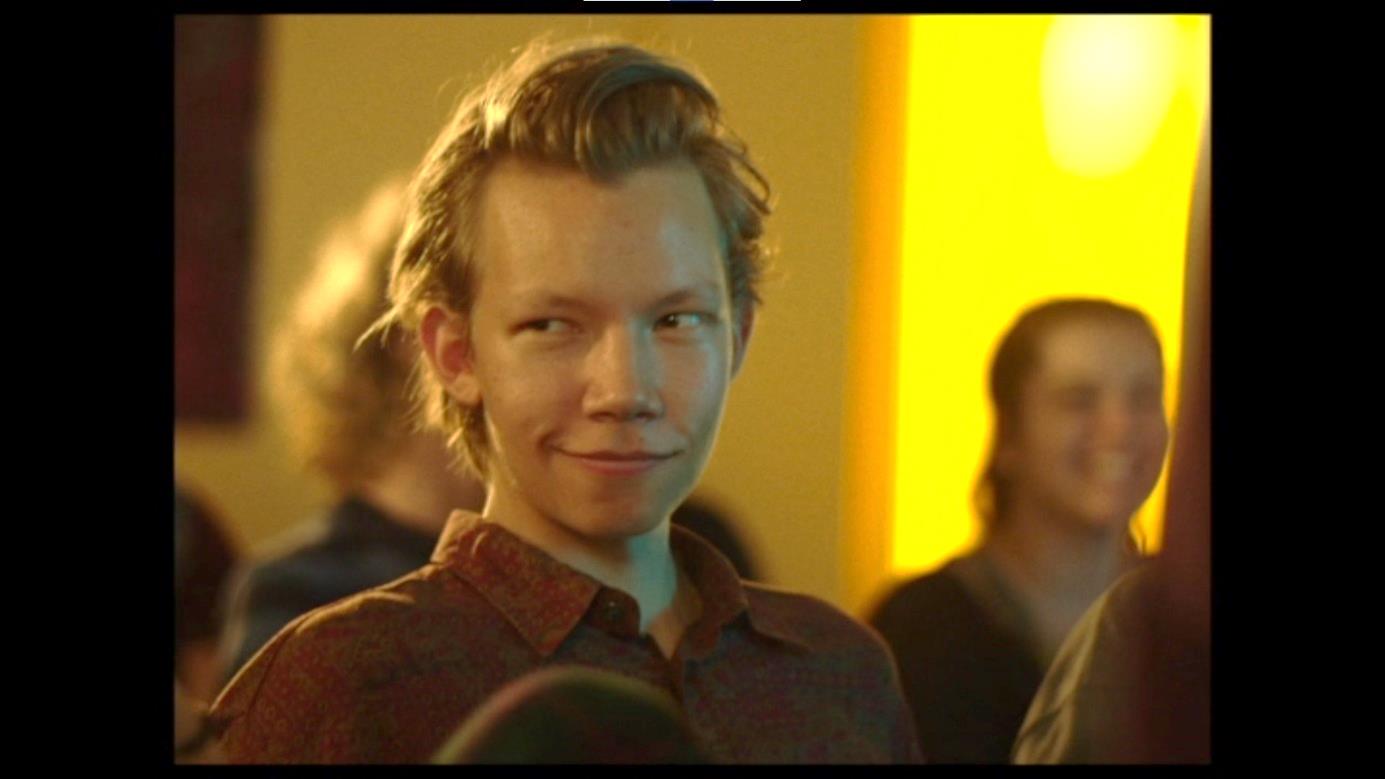 